	TIETOSUOJASELOSTE 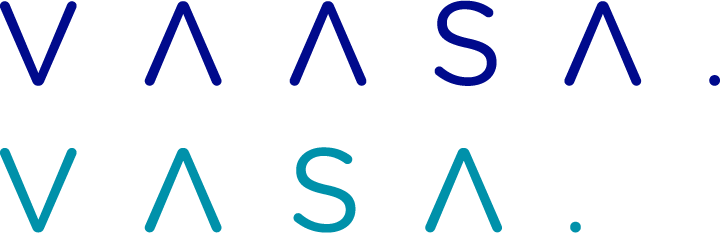 	Laatimispäivämäärä: 21.5.2019	Päivitetty 23.2.2021Rekisterin nimiVarhaiskasvatuksen asiakasrekisteri  Effica, Tieto Edu sekä LifeCare.RekisterinpitäjäVaasan kaupunki/sivistystoimi/varhaiskasvatusPostiosoite: PL 3, 65101 VaasaKäyntiosoite: Raastuvankatu 29, 65100 VaasaPuhelin: 06 325 1111 (vaihde)Rekisterin yhteyshenkilö Palvelupäällikkö Hanna ValkeinenVarhaiskasvatuksen hallintoPL 3, 65101 Vaasa/Raastuvankatu 29, 65100 Vaasasähköposti: hanna.valkeinen@edu.vaasa.fiTietosuojavastaavanyhteystietopuhelinvaihde: 06 325 1111sähköposti:tietosuojavastaava@vaasa.fiHenkilötietojen käsittelyn tarkoitus ja oikeusperusteVarhaiskasvatusjärjestelmää käytetään lakisääteisten ja kasvatus- ja opetuslautakunnan (aik. varhaiskasvatus- ja perusopetuslautakunta) antamien tehtävien hoitamiseen.Järjestelmällä hoidetaan kunnallisen ja yksityisen varhaiskasvatuksen asiakas- ja päätöstietojen ylläpito, asiakaslaskutus, palvelusetelimaksatus, lasten kotihoidontuen kuntalisän maksatus sekä tilastointi.Järjestelmä toimii apuvälineenä varhaiskasvatuspalvelujen tuottamisessa ja palvelee asiakastyön eri vaiheita:Päiväkodit, kerhot, perhepäivähoitajat, ryhmäperhepäivähoitajatAsian vireille tulo, hakemusten käsittelySelvitys, kartoitusLasten sijoittaminenPäätöksen valmisteluPäätös ja sen tiedoksiantoPalvelun toteutusHoitotapahtumien kirjaaminenAsiakaslaskutusPalvelusetelimaksatusLasten kotihoidontuen kuntalisän maksatusArviointi ja seurantaTilastointiTiedottaminenHoitoaikojen sähköinen ilmoittaminenRekisterin pitämisen peruste:Asiakassuhde, joka perustuu Varhaiskasvatuslakiin (540/2018) ja Vaasan kaupungin kasvatus- ja opetuslautakunnan (aik. varhaiskasvatus- ja perusopetuslautakunta voimassaoleviin päätöksiin varhaiskasvatuksen palvelusetelistä ja lasten kotihoidontuen kuntalisästä.Rekisterin tietosisältöVarhaiskasvatusjärjestelmään (Effica) liittyy lisäksi ennen nykyisen atk-järjestelmän käyttöönottoa (200X) syntyneitä aikaisempien järjestelmien tuottamia tietokantoja ja kortistoja.Lisäksi varhaiskasvatusjärjestelmään liittyvät asiakirjavihot (aktit), joissa säilytetään päätökset, kirjeenvaihto yms.Vaasan kaupungin asukkaiden väestörekisteritiedotAsiakkaan henkilötiedot: Henkilötunnus, nimi, osoite, puhelinnumerot, sähköpostiosoitteet, kotikunta, asuinalue, aluekoodi, äidinkieli, kansalaisuus, asiointikieli, siviilisääty, osoitteen turvakielto, ammatti, työtilanne, työpaikka ja -osoitePerhekokoonpanoHakemustiedotTiedot palvelun tarpeestaLasten sijoitustiedotPerheen tulotiedot, asiakasmaksuihin ja palvelusetelin suuruuteen liittyvät tiedotPäivähoito/varhaiskasvatuspäätös, esiopetuspäätös, asiakasmaksupäätös, päätös oikeudesta palveluseteliin, päätös palvelu-setelin suuruudesta, palvelurahapäätös ja ao. tiedoksiannotHoitopaikkatiedotHoitoajat, läsnä- ja poissaolotiedotToimintayksikkötiedotTietoja lasten päivähoidon henkilöstöstäPäivähoidon ja varhaiskasvatuksen toteuttamiseen liittyvät tiedot.Rekisterin tiedot ovat käytettävissä tehtävänmukaisin käyttöoikeusrajauksin.Säännönmukaiset tietolähteetHenkilö- ja perhetiedot saadaan pääosin väestörekisteristä Effica Asukas-järjestelmän kautta. Tietoja täydennetään asiakkaan tai hänen edustajansa antamilla tiedoilla.Varhaiskasvatuksen toimeenpanoa koskevat tiedot syntyvät asiakkuuden aikana asiakastyöntekijän ja asiakkaan kirjaamina tai eräajojen tuloksena.Varhaiskasvatuksen Effica Läsnä -järjestelmästä saadaan lasten sisään- ja uloskirjausajat, päiväkirjamerkinnät sekä henkilökunnan lukumäärätiedot.Tiedon säilytysaikaTietoja säilytetään 6 vuotta sen jälkeen, kun lapsi on lopettanut varhaiskasvatuksessa, ellei laissa tai säädöksissä muuten säädetä. Tietojen säännönmukaiset luovutuksetHenkilötietoja luovutetaan vain yksilöidyn tietopyynnön perusteella siihen oikeutetuille viranomaisille noudattaen sivistyspalveluiden tietosuojaohjeita. Lisäksi tietoja luovutetaan asiakkaan luvalla eri sidosryhmille (neuvola, koulu).Asiakaslaskutuksen yhteydessä siirretään kaupungin yleislaskutukseen ja reskontraan kaikki laskutustiedot. Palvelusetelimaksatuksen yhteydessä siirretään järjestelmäänkaikki maksatustiedot. Lasten varhaiskasvatuksen aloittamis- ja lopettamistiedot välitetään viestinvälityspalvelun kautta standardoidussa sähköisessä muodossa Kelaan.Varhaiskasvatuksessa sattuneiden lasten tapaturmien käsittelyn yhteydessä luovutetaan lapsen ja huoltajan henkilötietoja vakuutusyhtiölle.Tilastotietoja annetaan viranomaisille lain edellyttämiin tarkoituksiin.Tieto Edusta lasten hoitoaikatiedot siirtyvät Läsnään ja LifeCare-ohjelmaan automaattisesti.Tietojen siirto EU:n tai ETA:n ulkopuolelleTietoja ei siirretä EU:n tai Euroopan talousalueen ulkopuolelle.Rekisterin suojauksen periaatteetRekisterin tietoja on tallennettu Effica –tietojärjestelmään ja ne ovat luettavissa EfficaSatelliitti-järjestelmässä Basware P2P-järjestelmään, asiakirjoina Vaasan kaupungin asiakirjajärjestelmän työtiloihin sekä manuaalisina asiakirjoina.Rekisterin tiedot ovat salassa pidettäviä.Tieto Eduun huoltajat tunnistautuvat Suomi.fi-kirjautumisen avulla.LifeCare-ohjelmaan henkilökunta tunnistautuu samoilla tunnuksilla kuin Effica-järjestelmään. A. 	Manuaalinen aineistoManuaalisia asiakirjoja säilytetään työntekijöiden työpisteissä ja lukituissa arkistotiloissa. Arkistoidut asiakirjat säilytetään toimintayksikössä määräajan, jonka jälkeen ne siirretään säilytettäväksi kaupungin keskusarkistoon.B. 	Sähköisesti käsiteltävä aineisto:
Effica, Basware P2P, LifeCare sekä Tieto Edu ja muut sähköiset tallenteet.Tietoja käsitteleviä työntekijöitä koskee vaitiolovelvollisuus. Käyttöoikeuden saaminen varhaiskasvatusjärjestelmään edellyttää kirjallista vaitiolositoumusta. Vaitiolovelvollisuus jatkuu palvelussuhteen päätyttyä. Järjestelmä sijaitsee osittain Vaasan kaupungin palvelimella ja sitä käytetään kaupungin runkoverkossa olevilta työasemilta. Runkoverkon tietoturva on hoidettu kaupunkitasolla. Osa järjestelmän tietosisällöstä sijaitsee Tiedon ylläpitämillä etäpalvelimilla.Järjestelmien käyttö edellyttää henkilökohtaisia käyttäjätunnuksia ja salasanoja, tai huoltajien tapauksessa Suomi.fi-tunnistautumista. Järjestelmä vaatii salasanan vaihdettavaksi määräajoin.Pääkäyttäjät päättävät käyttöoikeuksien myöntämisestä ja poistamisesta. Käyttöoikeus päättyy henkilön siirtyessä pois niistä tehtävistä, joita varten hänelle on myönnetty käyttöoikeus.Käyttöoikeus on tehtävän mukainen ja perustuu käyttäjärooleihin, joille on määritelty oikeus tehtävänmukaisiin näyttöihin ja toimintoihin. Lasten varhaiskasvatussovelluksessa on erilaiset käyttöoikeudet varhaiskasvatuspalvelujen antamisesta päättävillä johtavilla henkilöillä, päivittäisestä lasten hoidosta ja kasvatuksesta vastaavilla henkilöillä, hoito- ja kasvatushenkilöstön tukihenkilöillä ja maksupäätöksiä ja laskutusta hoitavilla henkilöillä.Eri käyttöoikeusryhmissä on määritelty erikseen tietojen luku-, kirjoitus- ja poisto-oikeudet.Järjestelmä rekisteröi virheelliset sisään kirjoittautumiset ja kaiken järjestelmässä suoritetun tietojen käsittelyn ja katselun.Osa tiedoista on palvelun tarjoajan (Tieto) palvelinympäristössä, joilla on huomioitu korkeat tietoturvavaatimukset. Palvelut suoritetaan Tiedon omissa datakeskuksissa.Tiedon Datakeskukset ovat parhaiden käytänteiden mukaan rakennettuja, ja niillä on korkein suojausluokitus (EI120D, EMP prepared). Tiedon datakeskukset ovat omavaraisia sähkön, veden ja vastaa-vien palveluiden suhteen. Henkilökuntaa on paikalla vuorokauden ympäri vuoden jokaisena päivänä.Kaikki Tiedon palvelut ja niiden taustalla olevat palvelimet sijaitsevat kahdennettujen palomuurien takana. Palomuureissa on hyvin tarkat säännöt ts. vain määritelty portti auki määriteltyyn suuntaan ja määriteltyjen IP-osoitteiden välillä.Kaikki Tiedon palveluihin suuntautuva tai sieltä lähtevä viestiliikenne salataan HTTPS -protokollan ja siihen sisältyvän SSL-salaustekniikan avulla.Tietojen säilyttämisessä ja hävittämisessä noudatetaan arkistoviranomaisten kulloinkin voimassa olevia säännöksiä ja määräyksiä.Tieto Edu-ohjelmaan on pääsy vain lapsen huoltajilla.Mahdollisen automaattisen päätöksenteon  olemassaoloJärjestelmissä ei käytetä automaattista päätöksentekoa.Rekisteröidyn oikeudetOikeus saada pääsy tietoihin (15 artikla, pyyntö osoitetaan yhteyshenkilölle)Henkilö voi esittää tarkastuspyynnön kirjallisesti. Tiedot pyritään antamaan viivytyksettä kirjallisena. Tiedot antaa asiakkaan asioita hoitava henkilö. Asiakkaalle järjestetään mahdollisuus tutustua häntä koskeviin manuaalisiin asiakirjoihin, näyttöruudulla oleviin tietoihin ja käytettävissä oleviin tulosteisiin, joita saadaan sähköisistä järjestelmistä. Rekisteröidylle ilmoitetaan samalla mistä rekisterin tiedot on saatu, mihin niitä käytetään ja mihin mahdollisesti luovutetaan.Jos tarkastusoikeus poikkeuksellisesti evätään, siitä annetaan kirjallinen, ao. vastuuhenkilön allekirjoittama todistus. Todistuksesta ilmenee syyt, joiden vuoksi tarkastusoikeus on evätty. Rekisteröity voi saattaa asian sosiaaliasiamiehen tai tietosuojavaltuutetun käsiteltäväksi.Oikeus tehdä valitus valvontaviranomaiselle (77 artikla)Rekisteröity voi tehdä asiaa koskevan toimenpidepyynnön tietosuojavaltuutetun sivuilla.Oikeus vaatia tiedon korjaamista (16 artikla)Mikäli rekisterissä havaitaan käsittelyn kannalta virheellinen, tarpeeton, puutteellinen tai vanhentunut henkilötieto, oikaisee asiakastyöntekijä sen omasta aloitteestaan tai asiakkaan pyynnöstä.Mikäli asiakas haluaa korjattavaksi tietojärjestelmässä näkyvää, väestörekisteristä tullutta tietoa, ohjataan hänet esittämään korjauspyyntö väestörekisteriviranomaisille.Mikäli työntekijä ei hyväksy rekisteröidyn vaatimusta tiedon korjaamisesta, kieltäytymisestä annetaan vastuuhenkilön allekirjoittama todistus, josta ilmenevät syyt, joiden vuoksi vaatimusta ei ole hyväksytty. Henkilölle kerrotaan hänen oikeudestaan saattaa asia sosiaaliasiamiehen tai tietosuojavaltuutetun käsiteltäväksi.Oikeus poistaa tiedot (17 artikla) ”oikeus tulla unohdetuksi” Ei sovelleta lakisääteisissä rekistereissäOikeus siirtää tiedot järjestelmästä toiseen Käytössä ei ole vastaavia järjestelmiä.Rekisteröidyn suostumuksen peruuttaminenKerättyjä tietoja tarvitaan toiminnan ylläpitämiseksi, joten niiden kerääminen ja tallentaminen ei ole suostumuksen varaista. Osa tiedoista on lakisääteisiä.Muu informaatioVarhaiskasvatusjärjestelmässä olevat tiedot ovat salassa pidettäviä. Niitä ei luovuteta, ellei tietoa pyytävällä ole lakiin perustuvaa oikeutta tiedon saamiseen. Rekisteröidyn ei siis tarvitse esittää nimenomaista tietojen luovutuskieltoa.